Задание на текущую неделю!ФЭМП    закреплять навыки устного счёта в пределах трёх;   учить соотносить количество предметов с цифрой;  развивать мышление, соотносить предметы по цвету и форме, называя геометрические фигуры.    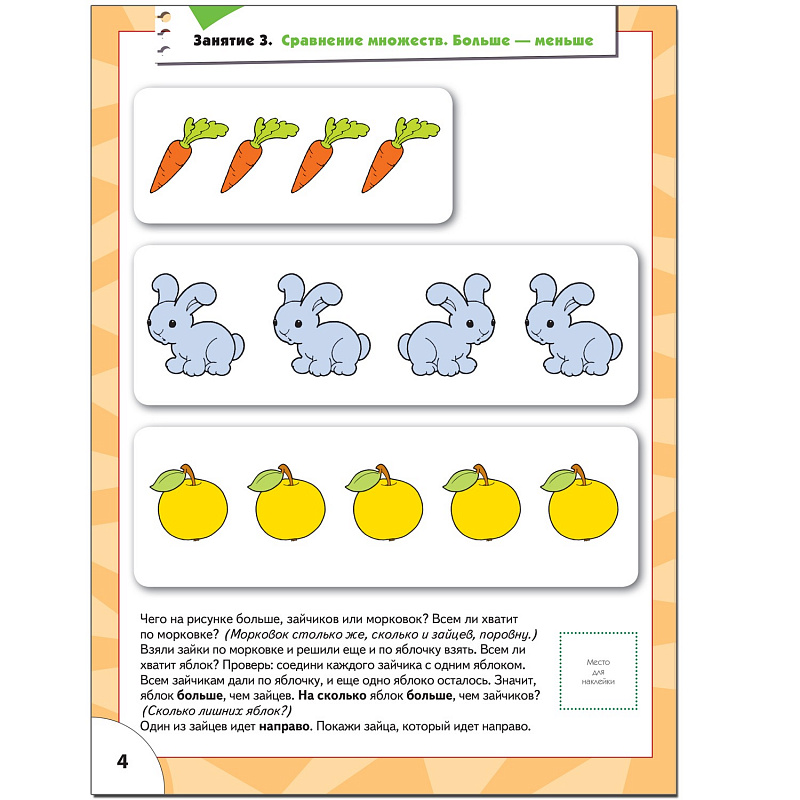 https://www.youtube.com/watch?v=2wzdua2Hbrwразвитие речи 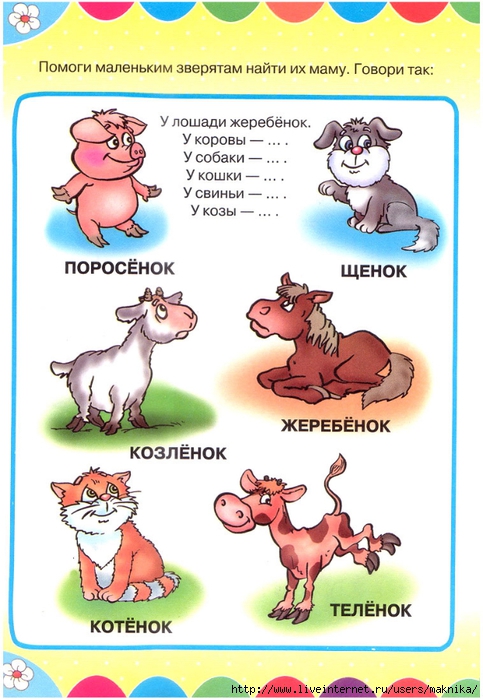 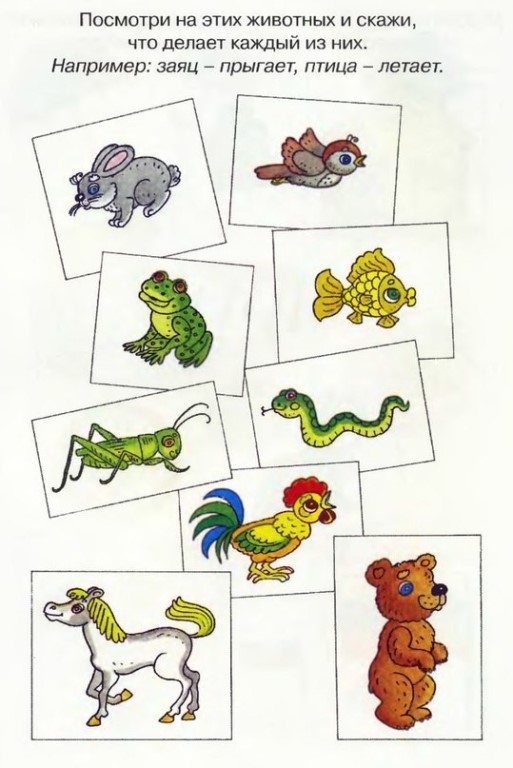 Художественно эстетическое творчество «Бабочка» Развитие наглядно-образного и словесно-логического мышления, активизация речевой деятельности детей, а также развитие мелкой моторики. Использование нетрадиционных методов рисования развивает фантазию, воображение, снимает отрицательные эмоции. Оттиск поролономМатериалы: Губка пропитанная гуашью, плотная бумага любого цвета и размера. Способ получения изображения: ребенок прижимает поролон с краской и наносит оттиск на бумагу. 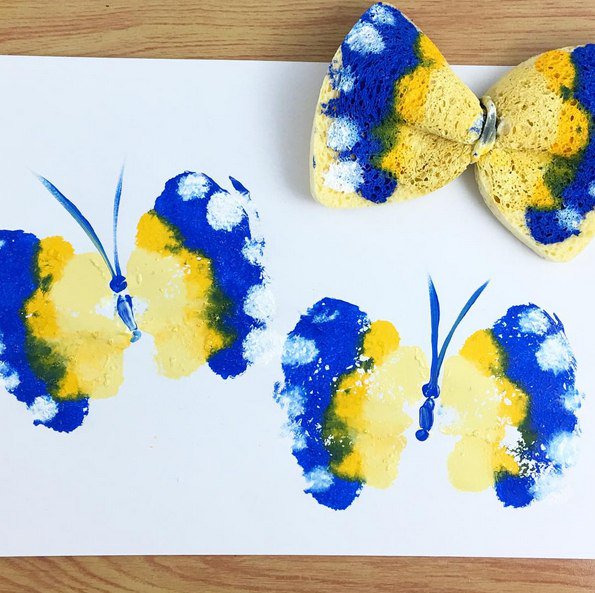 